SPLETNI DETEKTIV Danes se boš prelevil/a v spletnega detektiva, saj se boš na spletu soočil/a z iskanjem različnih podatkov. Vse podatke, ki jih najdeš skopiraj v Word in jih lepo uredi, nato pa mi jih pošlji, da vidim, kako se znajdeš v vlogi detektiva. 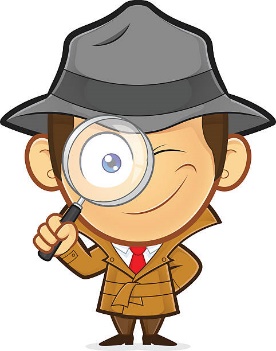 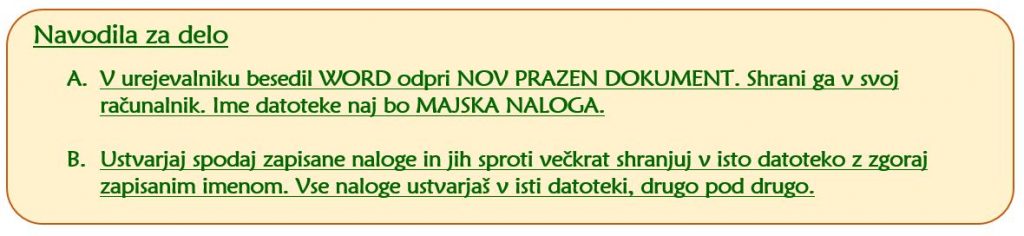 NALOGEZaženi spletni brskalnik, ki ga najpogosteje uporabljaš (Google Chrome, Mozilla Firefox …).Poišči sliko »korona virusa« in jo prilepi v dokument.Napiši podatek o rojstvu in smrti Alberta Einsteina.Najdi podatek, kdo je prvi izdelal lego kocke.Poišči dve slovenski spletni trgovini in zapiši njuni imeni in spletna naslova.V spletni trgovini Mimovrste poišči, koliko stane najdražji mobilni telefon podjetja Samsung.Poišči, koliko prebivalcev živi v Mariboru.Poišči, koliko km2 meri ozemlje Slovenije.Katera je največja jama v Sloveniji in koliko metrov je globoka.Koliko meri naša najdaljša reka.Poišči recept za svojo najljubšo sladico in jo kopiraj v dokument. Zraven prilepi še sliko.V Slovarju slovenskega knjižnega jezika poišči pomen besede »usekniti«.V Googlovih zemljevidih poišči razdaljo med tvojim domom in tvojo šolo.Poišči odgovor na vprašanje, zakaj kihamo.Na statističnem uradu Republike Slovenije poišči, kako pogosto je tvoje ime. 